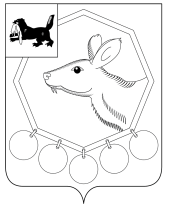 02.03.2018 № 48п/18РОССИЙСКАЯ ФЕДЕРАЦИЯИРКУТСКАЯ ОБЛАСТЬМУНИЦИПАЛЬНОЕ ОБРАЗОВАНИЕ «БАЯНДАЕВСКИЙ РАЙОН»МЭРПОСТАНОВЛЕНИЕОБ ОТМЕНЕ ПОСТАНОВЛЕНИЯ МЭРА МО «БАЯНДАЕВСКИЙ РАЙОН» ОТ 14.02.2012Г. №19                    «О ПОРЯДКЕ РАЗРАБОТКИ И УТВЕРЖДЕНИЯ АДМИНИСТРАТИВНЫХ РЕГЛАМЕНТОВ ПРЕДОСТАВЛЕНИЯ МУНИЦИПАЛЬНЫХ УСЛУГ МО «БАЯНДАЕВСКИЙ РАЙОН»В соответствии с Федеральным законом от 27 июля 2010 года № 210-ФЗ «Об организации предоставления государственных и муниципальных услуг», пунктом 6 постановления Правительства Российской Федерации от 16 мая 2011 № 373 «О разработке и утверждении административных регламентов исполнения государственных функций и административных регламентов предоставления государственных услуг», руководствуясь статьями 33,48 Устава МО «Баяндаевский район»,ПОСТАНОВЛЯЮ:1. Постановление мэра МО «Баяндаевский район»  от 14.02.2012г. №19  «О порядке разработки и утверждения административных регламентов предоставления муниципальных услуг МО «Баяндаевский район»» отменить.2. Настоящее постановление вступает в силу с момента официального опубликования в газете "Заря" и размещению на официальном сайте МО «Баяндаевский район».3.  Контроль за исполнением настоящего постановления оставляю за собой.Мэр МО «Баяндаевский район»А.П. Табинаев